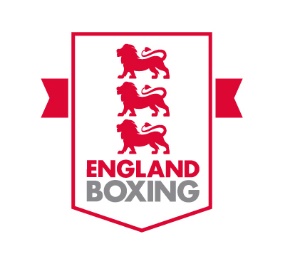 TACKLING INEQUALITIES FUND AND ANTHONY JOSHUA FUND
APPLICATION GUIDANCEEngland boxing is delighted to distribute further government funding to ease the financial burden of clubs in the most deprived communities in England. Sport England have supported England Boxing with further funding to target clubs who:Have NOT been in receipt of recent financial aid during the COVID pandemic and fear the club may close without urgent helpClubs who have received a recent grant from their local authority based on ratable value, received a Return To Play grant from Sport England or financial aid from another organisation should not apply. Serve members from the most deprived communities. England Boxing will prioritise applications from clubs whose membership are drawn from the top 40% of the poorest communities in the country (IMD 1-4), determined by the “Indices of Multiple Deprivation”. Please click here to check the IMD ranking for your club or members.Why?Sport England research suggests that people from deprived communities are less likely to keep active during the coronavirus outbreak so wish to help clubs with small grants so that they can:keep in touch with their membership by improving communicationhelp to devise some safe distance activities for membershelp to prepare for club’s re-openingor simply to keep paying the bills so that the club is ready for the return.England Boxing will support applications for funding from £500 to £2,500 maximum.What Next? Clubs who believe they are eligible should complete the attached application.If you need support to apply or sit just outside the criteria, but still believe you have a compelling case for receiving funding, please contact your Club Support Officer. Applications should be sent to your Club Support Officer to be assessed by a panel and final investment decisions will be made by Sport England. See list of Club Support Officers here. Click here for the application form.All of the grant from Sport England will be distributed to clubs that are affiliated to England BoxingIf you do not meet the criteria for this fund but still need financial support for your club then please apply for a Return To Play small grant from Sport England. You can do this by clicking here.